IZVJEŠĆE S JAVNE RASPRAVE III. IID PPUO SIKIREVCINa temelju članka 96. stavka 3. Zakona o prostornom uređenju i Zaključka načelnika o utvrđivanju prijedloga III. IID PPUO Sikirevci, objavljena je javna rasprava o Prijedlogu III. IID PPUO Sikirevci.Prijedlog plana je upućen u javnu raspravu. Javna rasprava s javnim uvidom trajala je osam (8) dana u vremenu od  14.06.2021. godine do 21.06.2021. godine.Prijedlog plana (tekstualni i grafički dio) bio je izložen u prostorijama Općine Sikirevci, ul.Ljudevita Gaja 4/A, 35224 Sikirevci, svakim radnim danom od 8,00  do 14,00 sati.Tijekom trajanja javne rasprave organizirano je  javno izlaganje Prijedloga plana. Javno izlaganje održano je  16.6.2021. godine u 11:00 sati putem livestream servisa sukladno naputku Ministarstva graditeljstva KLASA:350-01/20-01/116, URBROJ:531-06-01-20-03 od 20. ožujka 2020. godine, a vezano za situaciju uz koronavirus COVID-19. Lifestream servisu bilo je moguće pristupiti koristeći link koji je objavljen na službenim stranicama Općine Sikirevci www.opcina-sikirevci.hr, te je za vrijeme trajanja javnog izlaganja omogućeno sudionicima postavljanje pitanja. Pisana očitovanja, prijedlozi i primjedbe na Prijedlog plana mogli su se dostaviti u Jedinstveni upravni odjel općine Sikirevci  ili putem  pošte na adresu: Općina Sikirevci, ul.Ljudevita Gaja 4/A, 35224 Sikirevci  ili na adresu elektroničke pošte: opcina.sikirevci@gmail.com  najkasnije do 21.06.2021. godine.Javna rasprava objavljena je 02. lipnja 2021., u dnevnom tisku („Glas Slavonije“), na mrežnim stranicama Ministarstva prostornog uređenja, graditeljstva i državne imovine,  na oglasnoj ploči Općine Sikirevci, te na Internet stranici Općine Sikirevci.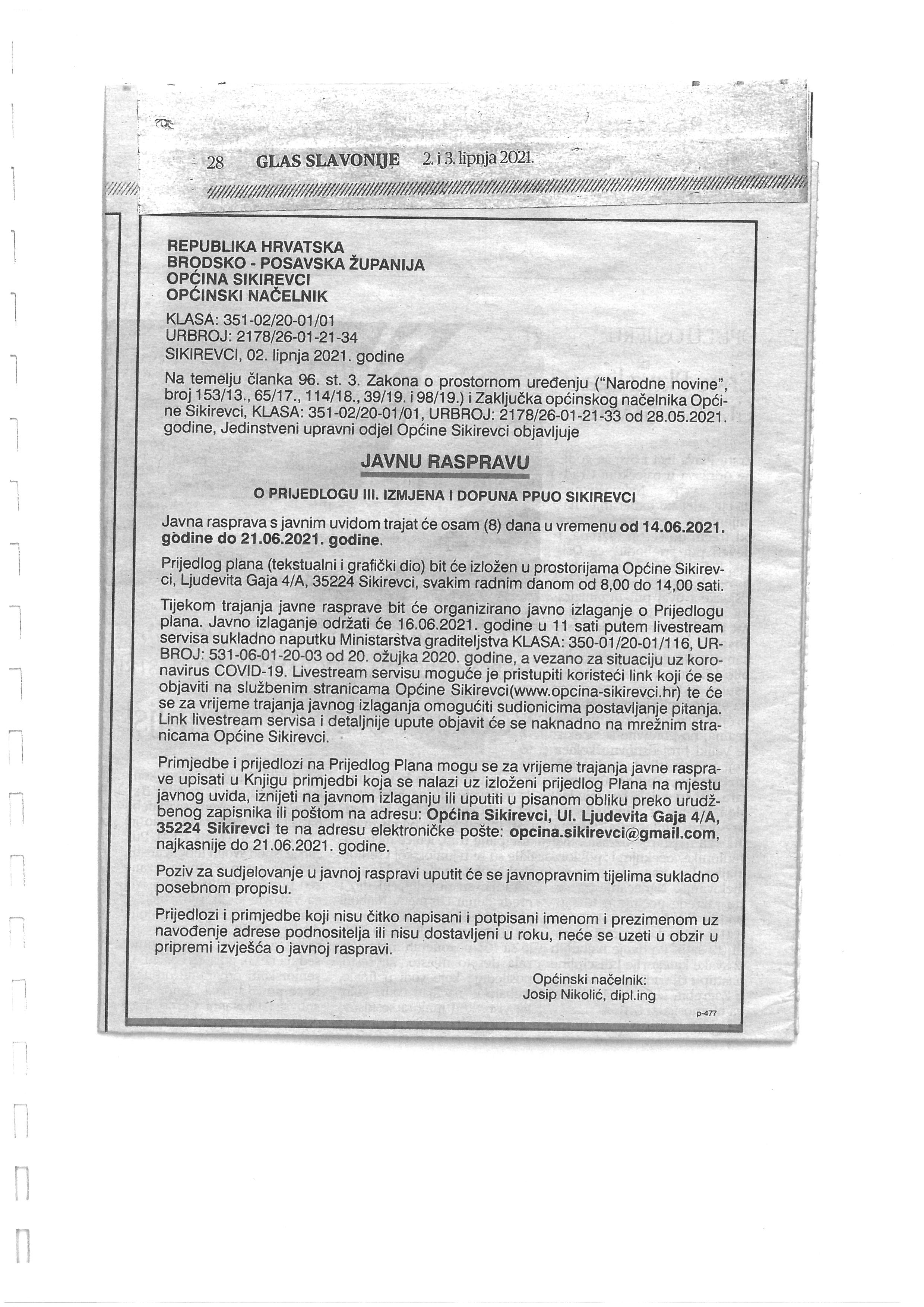 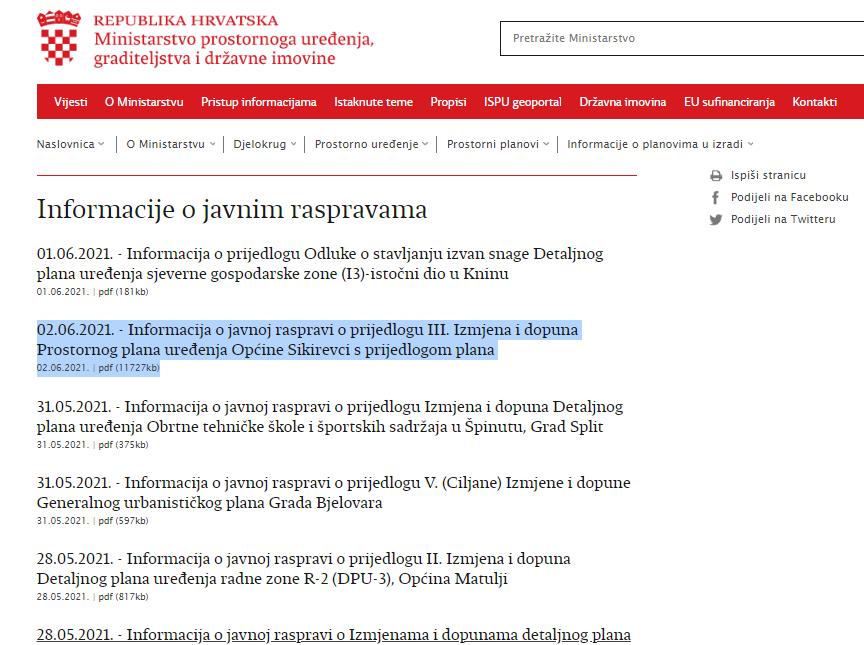 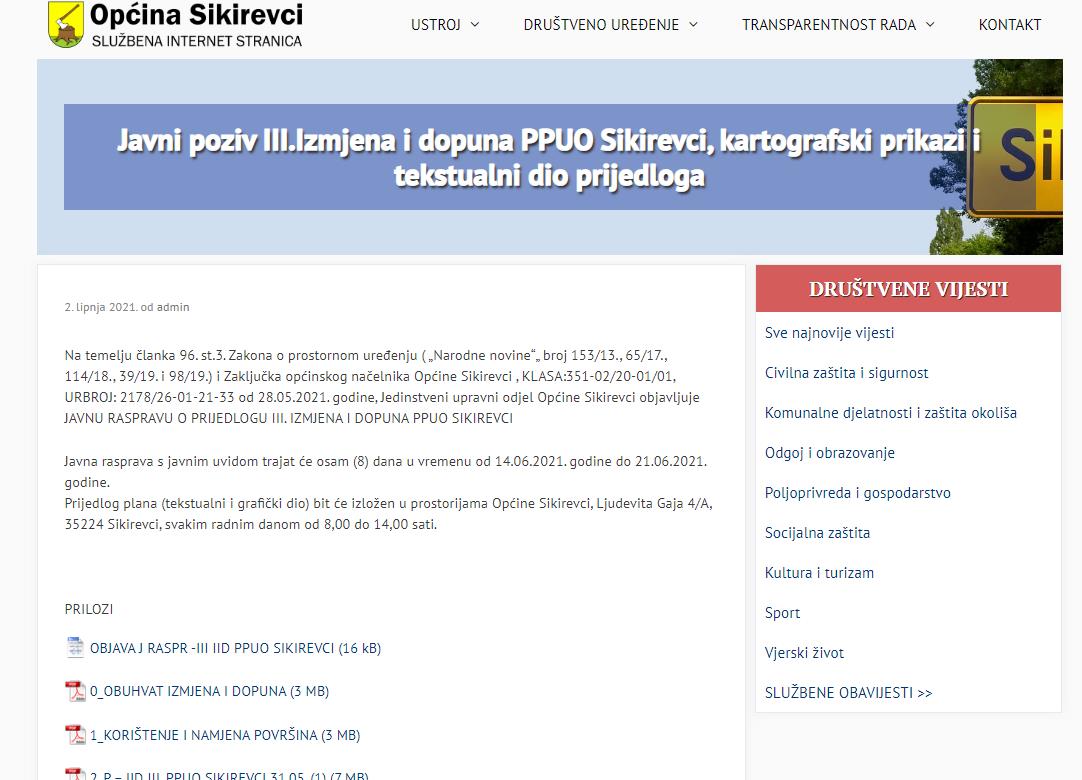 Na javnu raspravu pozvana su posebnom obavijesti o javnoj raspravi javnopravna tijela.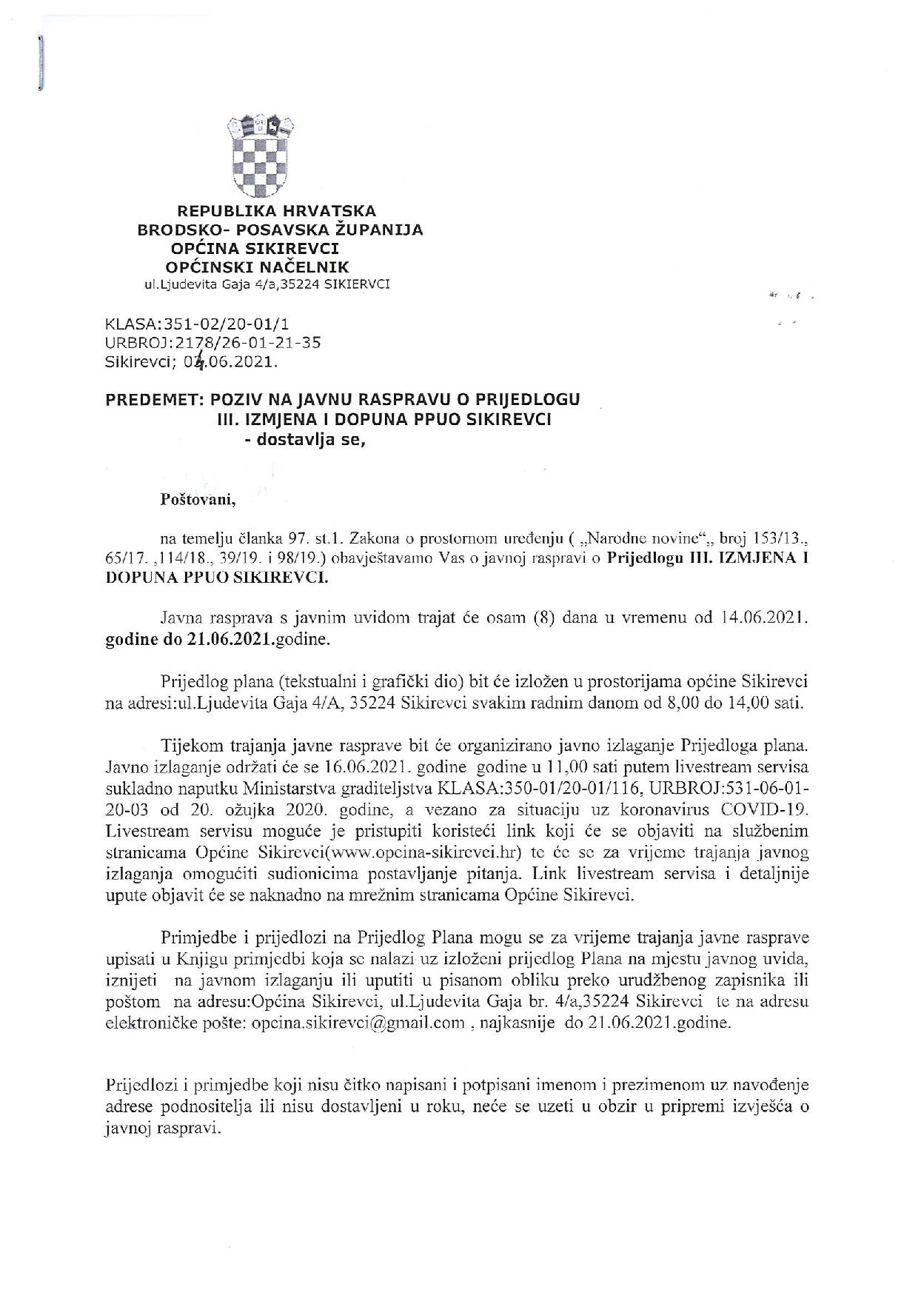 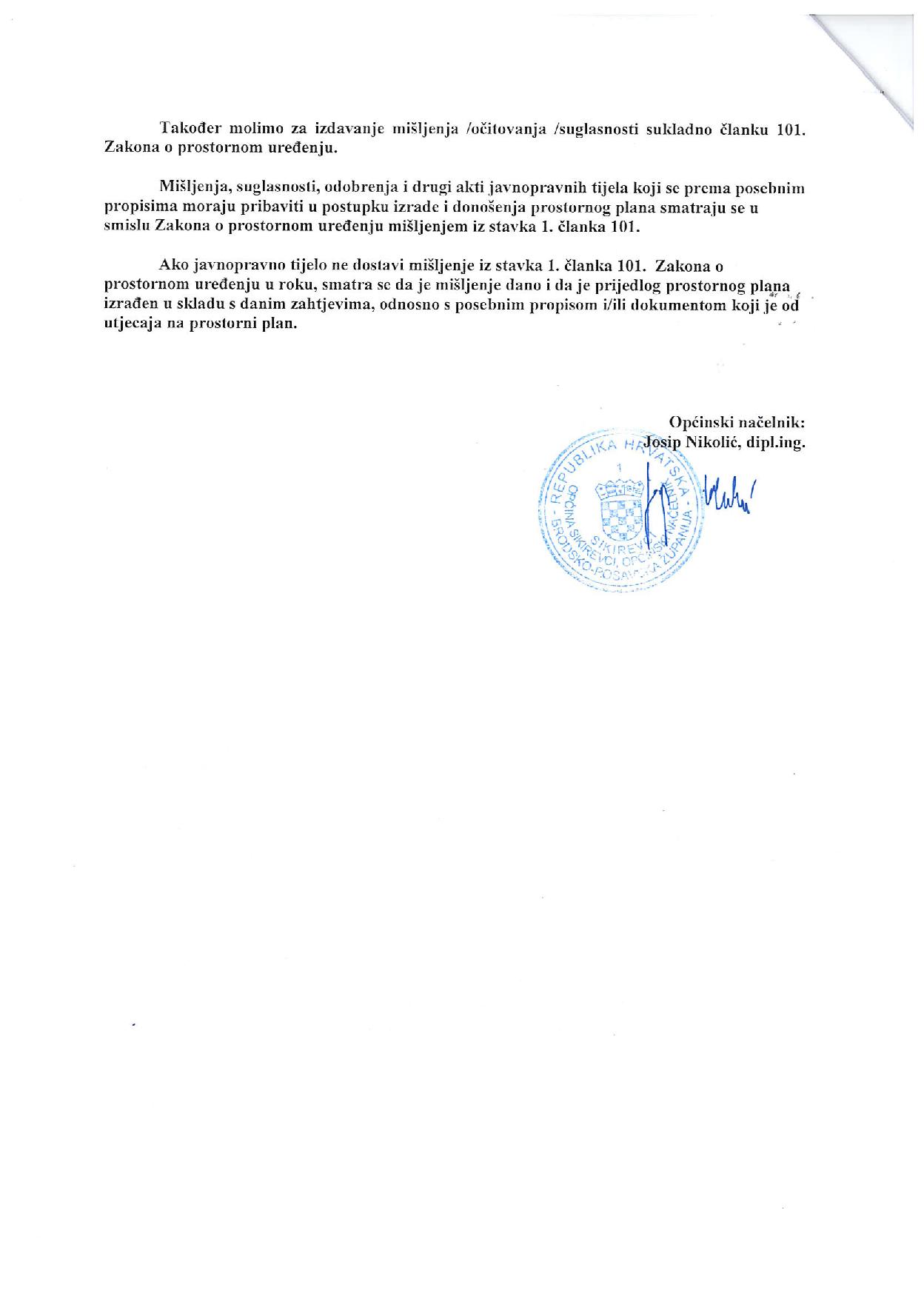 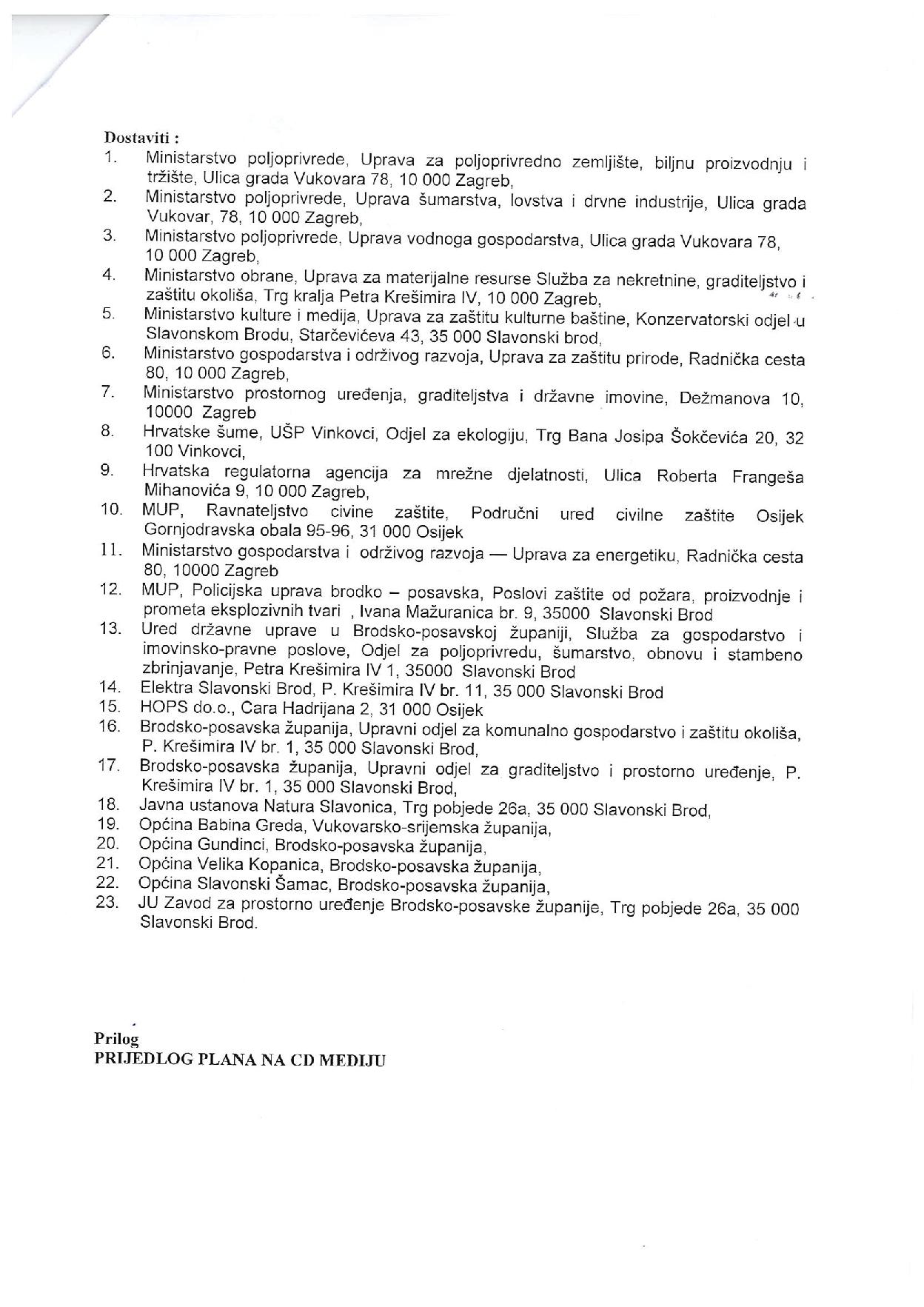 1. 	POPIS SUDIONIKA U JAVNOJ RASPRAVI ČIJA SU MIŠLJENJA, PRIJEDLOZI I PRIMJEDBE NA PRIJEDLOG PROSTORNOG PLANA PRIHVAĆENI I MIŠLJENJA, PRIJEDLOZI I PRIMJEDBE SUDIONIKA U JAVNOJ RASPRAVI KOJI NISU PRIHVAĆENI ILI SU DJELOMIČNO PRIHVAĆENI S RAZLOZIMA NEPRIHVAĆANJAU toku javnog  uvida primjedbe su iskazala 3 javnopravna tijela – ukupno 4 primjedbe.Takođe su zaprimljena 4 pozitivna očitovanja / mišljenja na prijedlog plana.Tri primjedbe se prihvaćaju (primjedbe MUP-a, Ravnateljstva civilne zaštite, Područnog ureda civilne zaštite Osijek, Službe civilne zaštite Slavonski Brod, Odjela inspekcije  i Općine Sikirevci ), a jedna primjedba djelomično prihvaća (primjedba HOPS-a).2. 	POPIS SUDIONIKA U JAVNOJ RASPRAVI ČIJA MIŠLJENJA, PRIJEDLOZI I PRIMJEDBE NISU RAZMATRANI IZ RAZLOGA PROPISANIH OVIM ZAKONOMSve dostavljene primjedbe su razmotrene.3. ZAPISNIK S JAVNOG IZLAGANJA I KOPIJA KNJIGE PRIMJEDBI 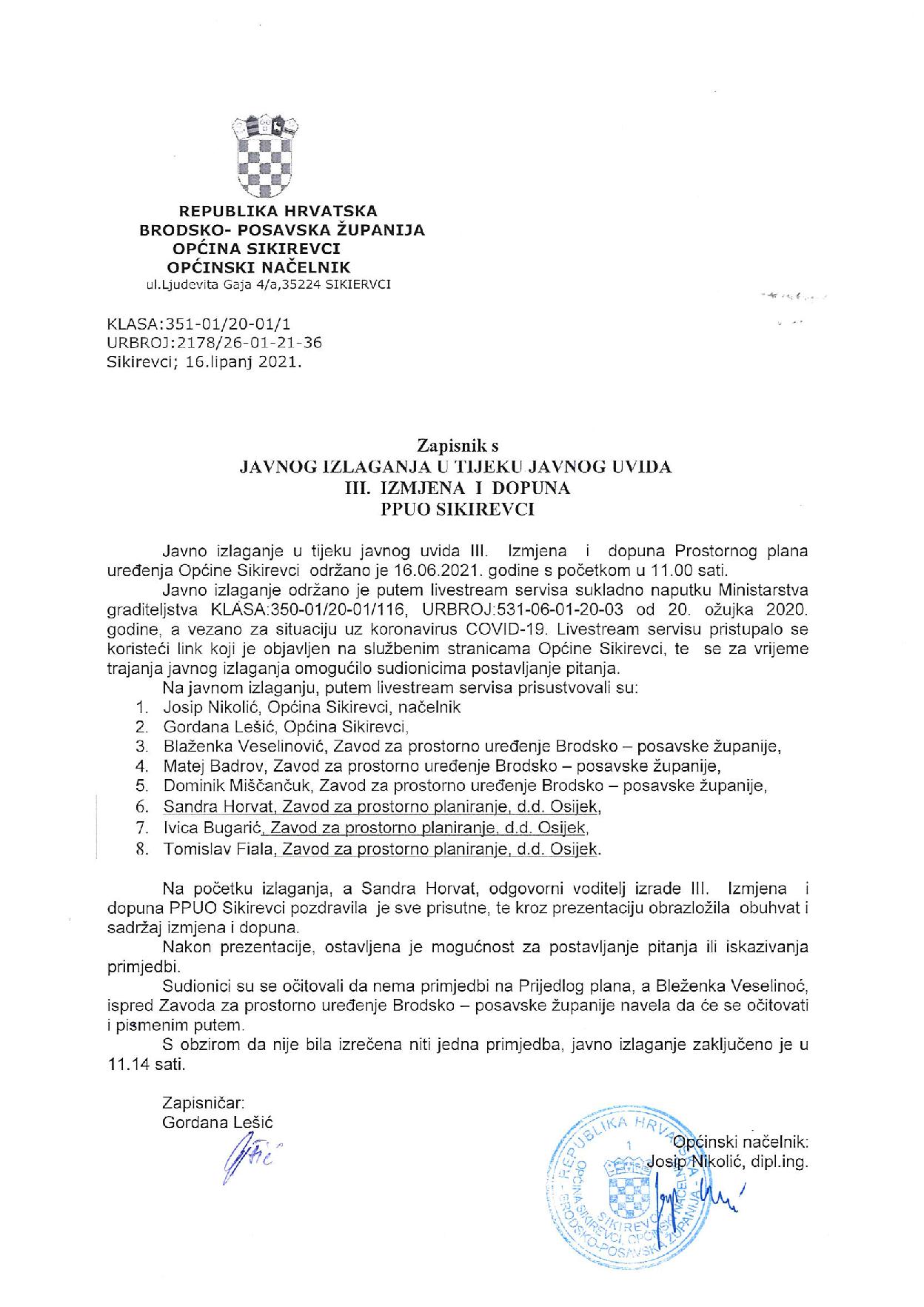 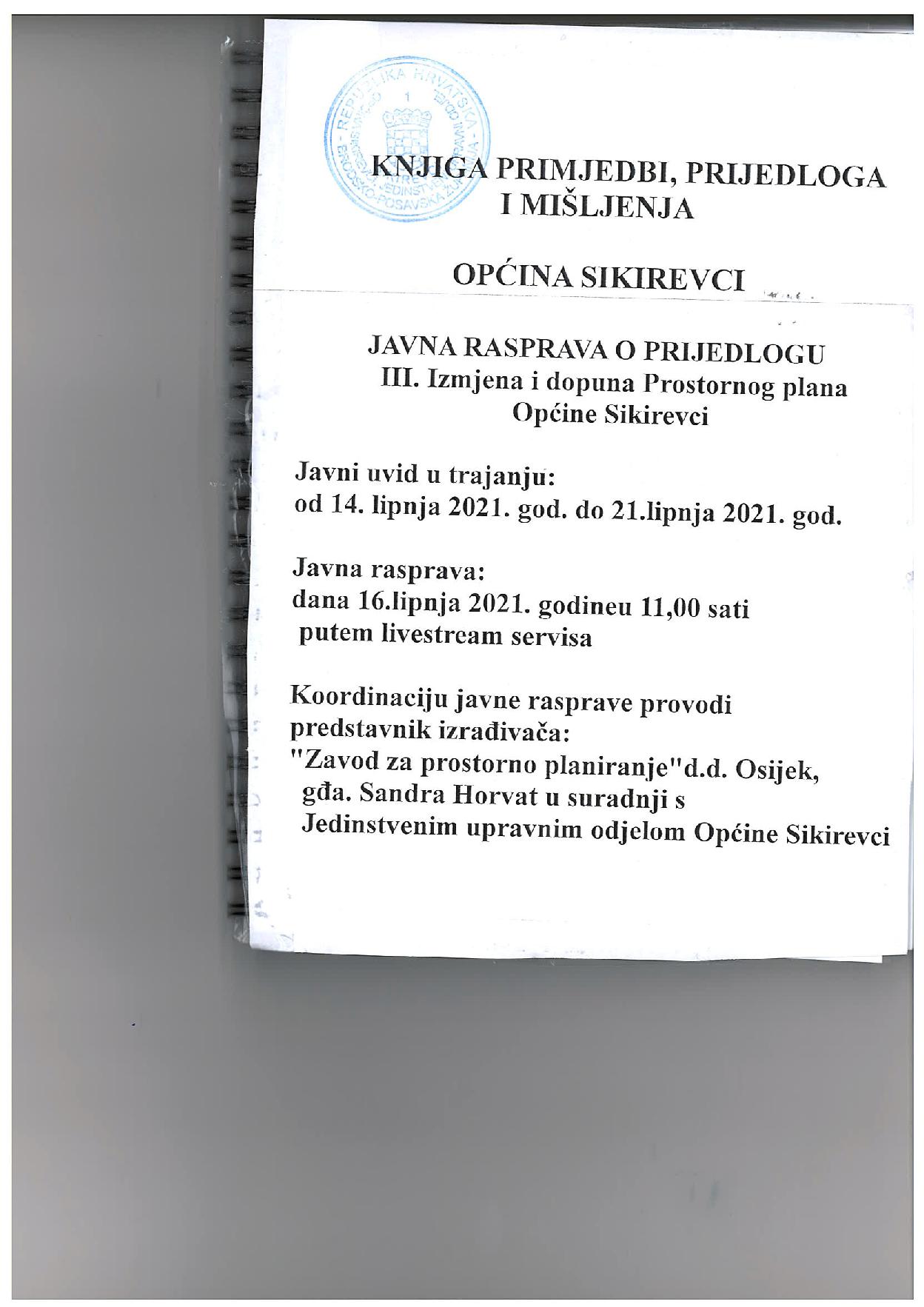 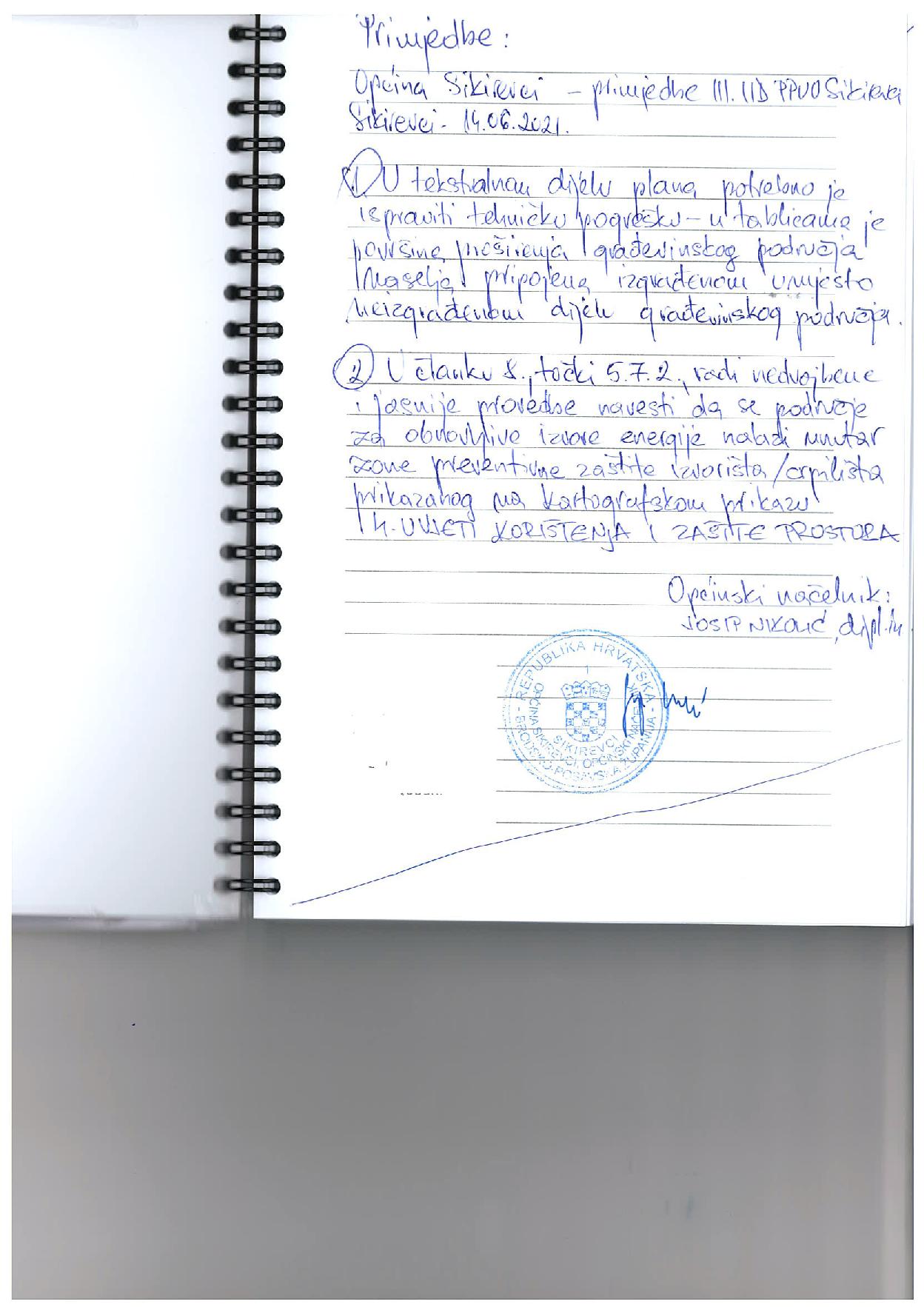 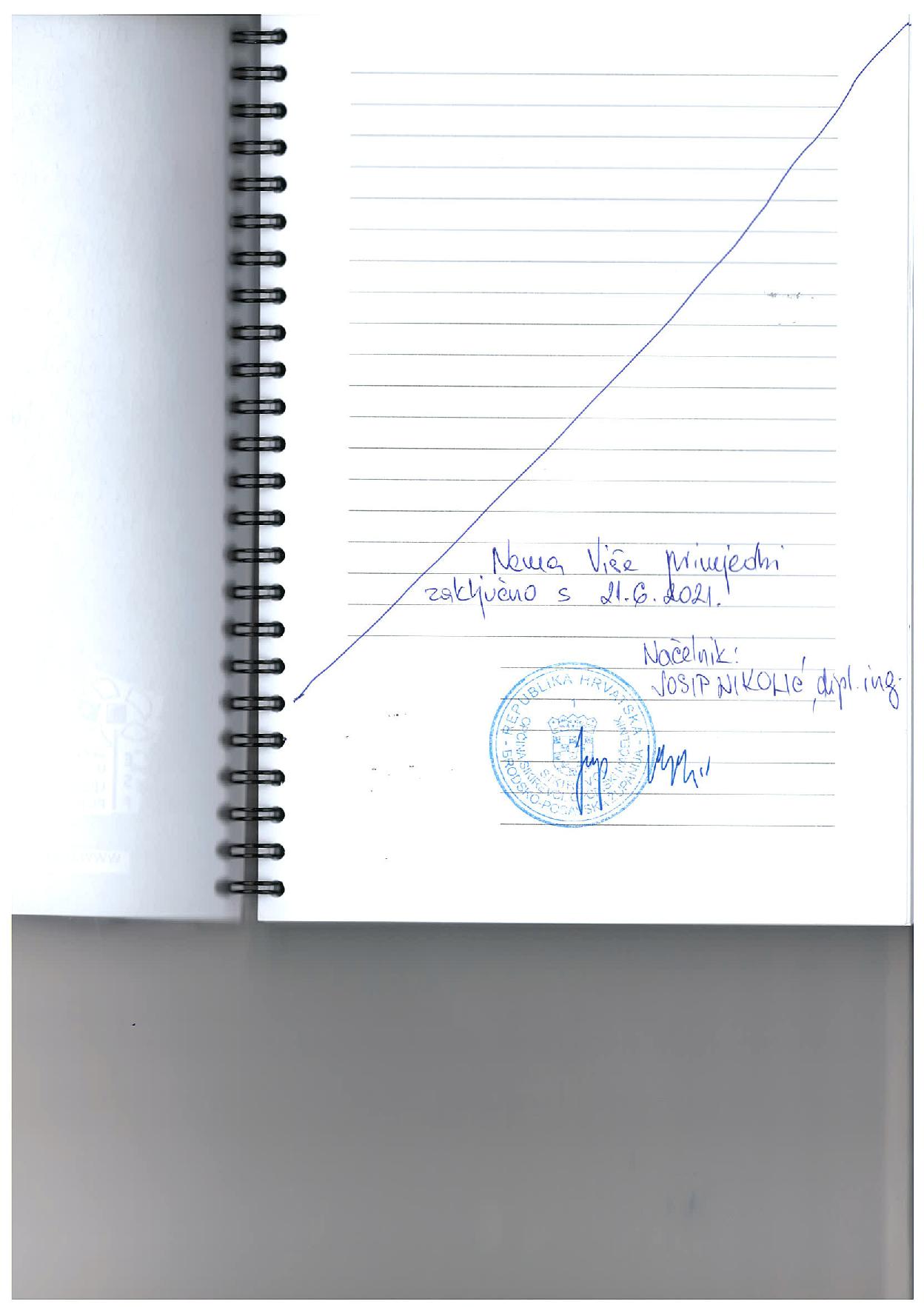 4. MIŠLJENJA, PRIJEDLOZI I PRIMJEDBE NA PRIJEDLOG PROSTORNOG PLANAOpćina Babina Greda,Ministarstvo unutarnjih poslova, Ravnateljstvo civilne zaštite, Područni ured civilne zaštite Osijek, Služba civilne zaštite Slavonski Brod,HOPS ,MUP, Ravnateljstvo civilne zaštite, Područni ured civilne zaštite Osijek, Služba civilne zaštite Slavonski Brod, Odjel inspekcije,Ministarstvo obrane, Uprava za materijalne resurse, Sektor za vojnu infrastrukturu i zaštitu okoliša,Hrvatske šume – zaprimljeno nakon proteka javnog uvida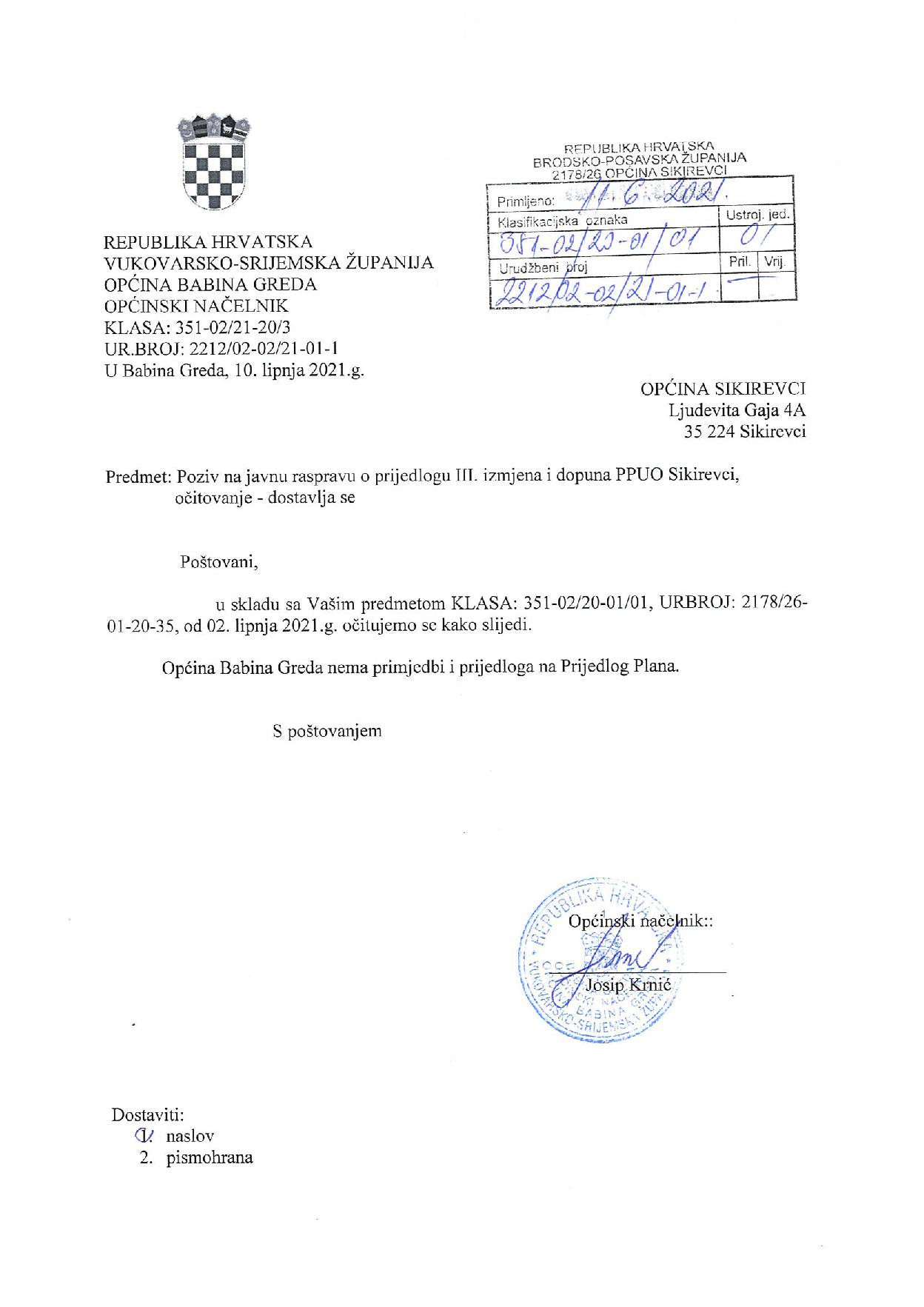 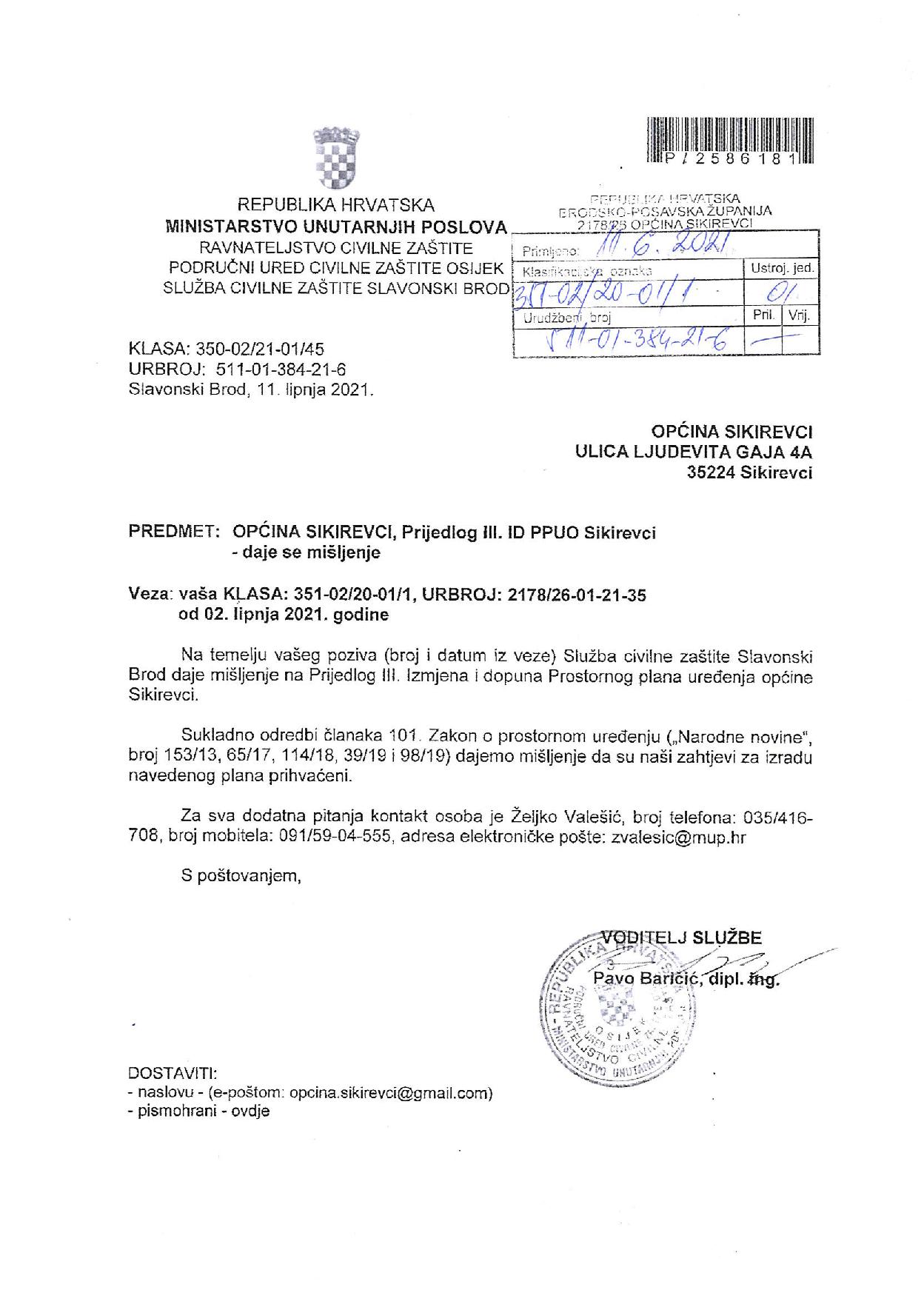 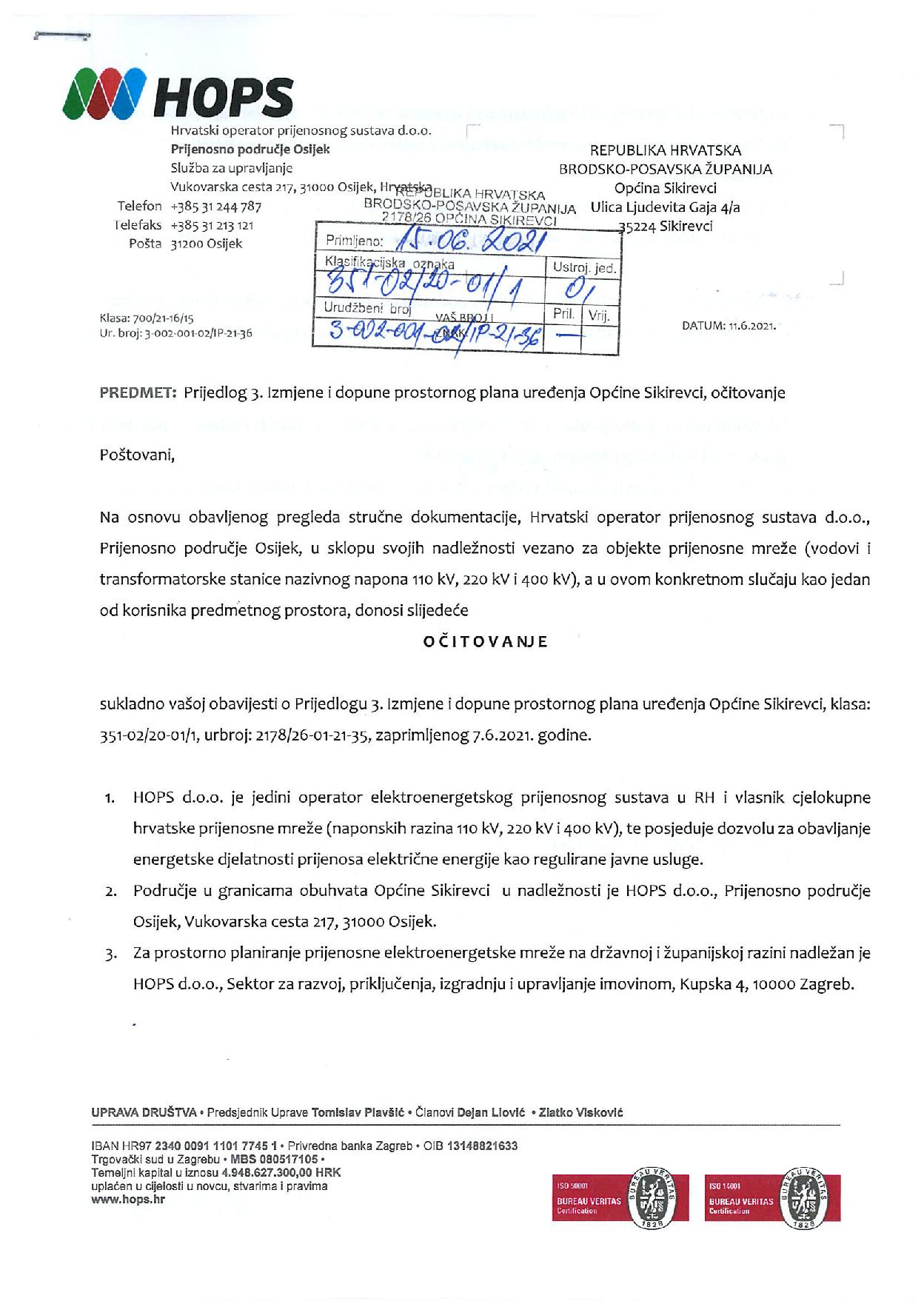 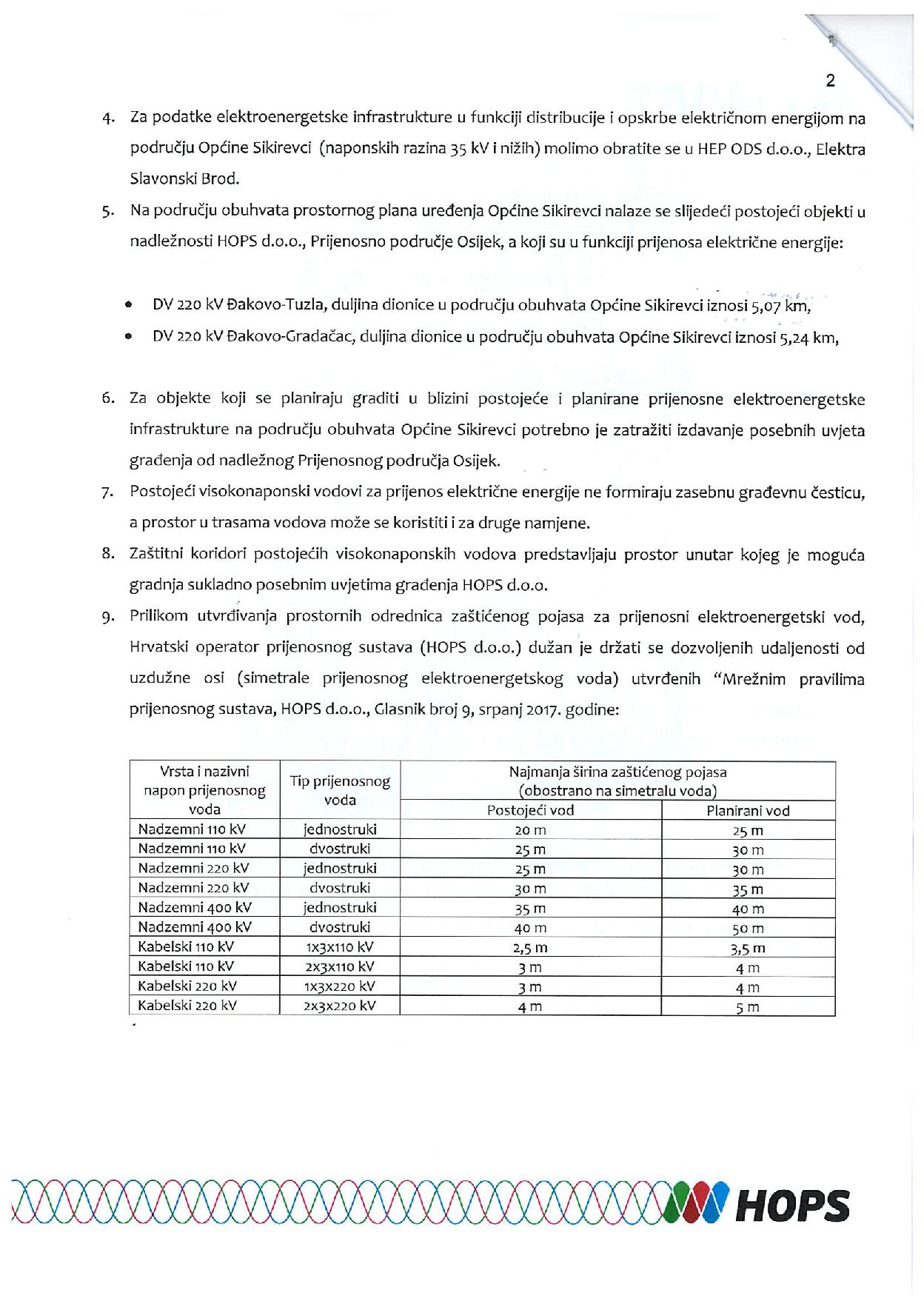 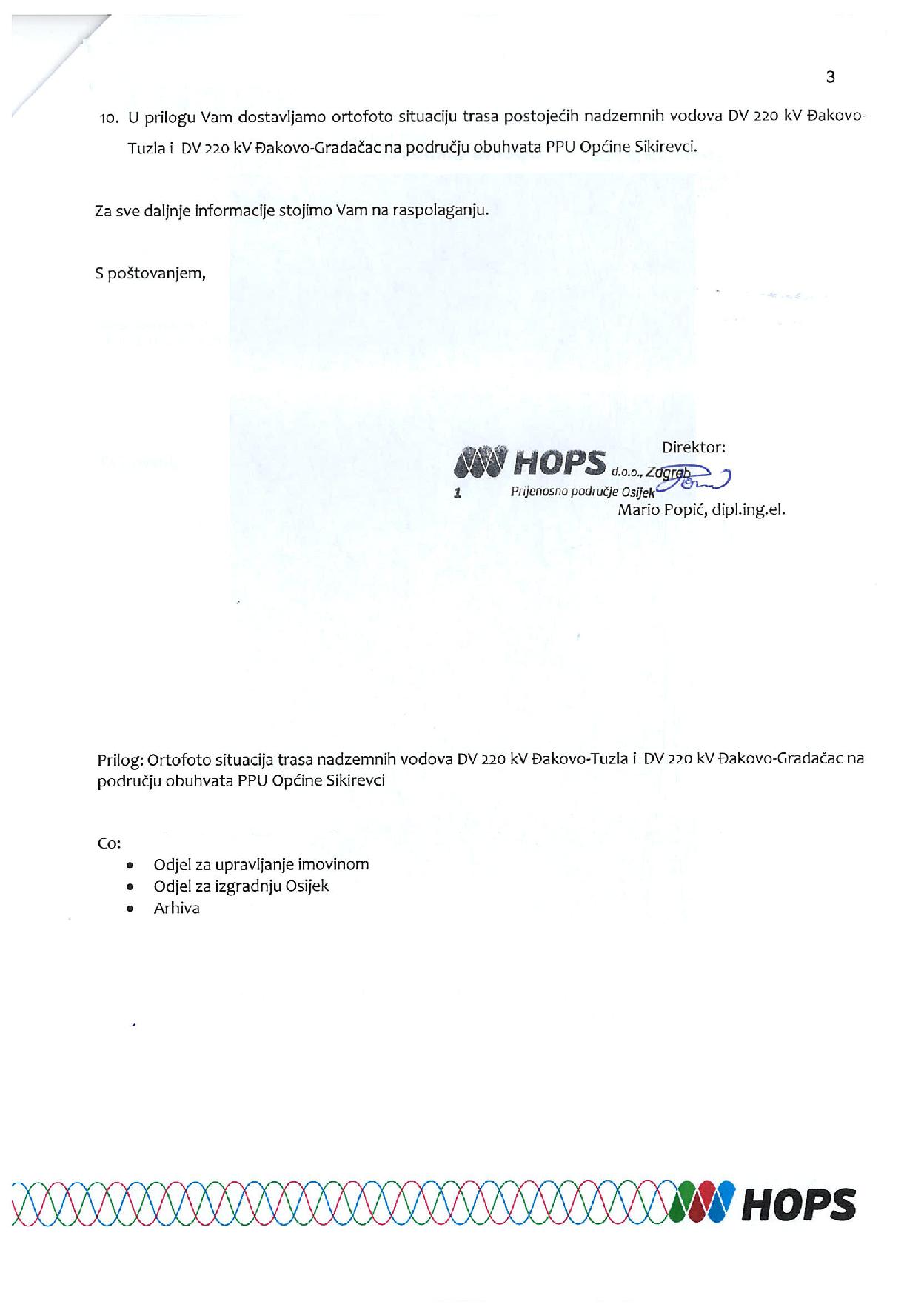 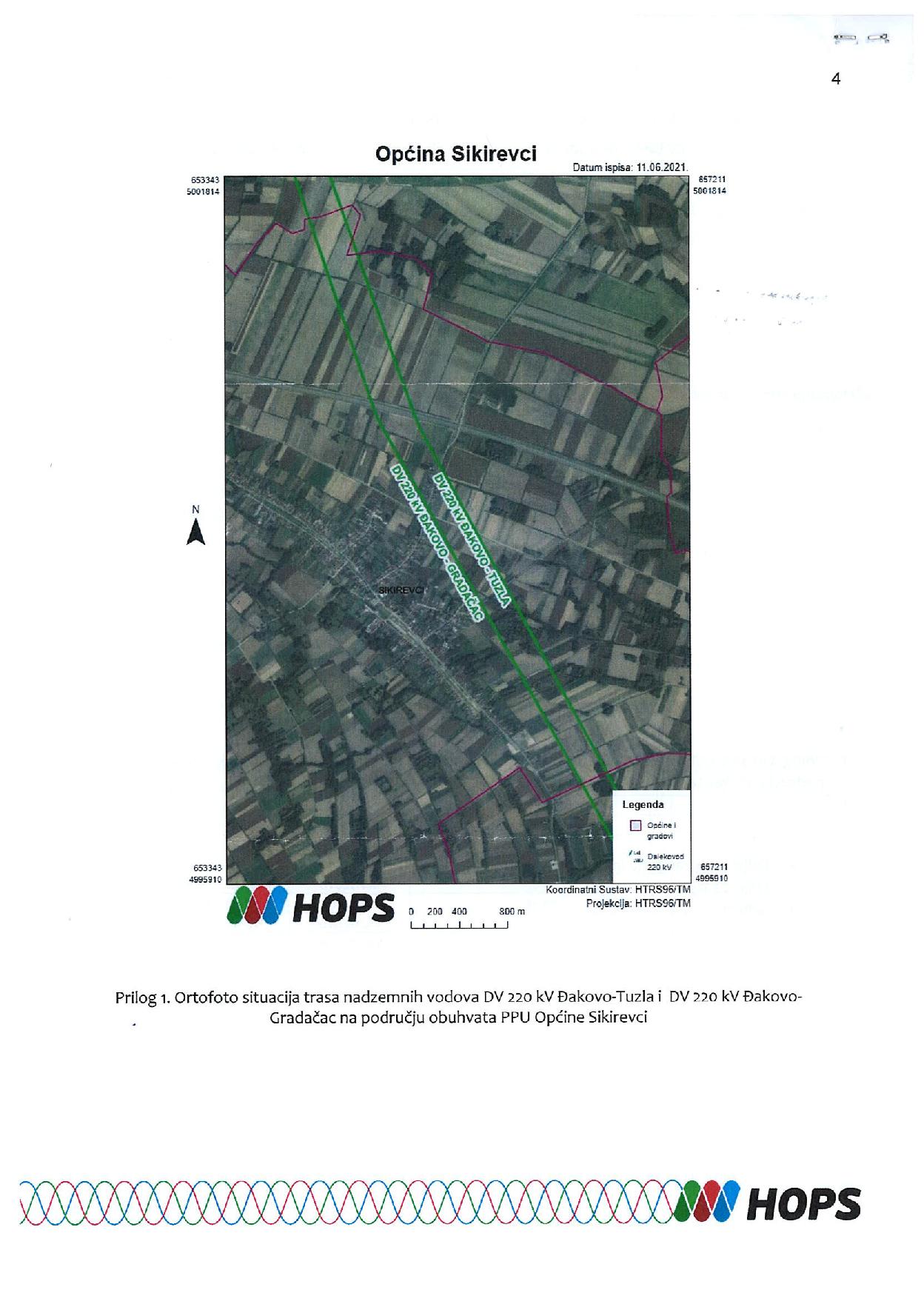 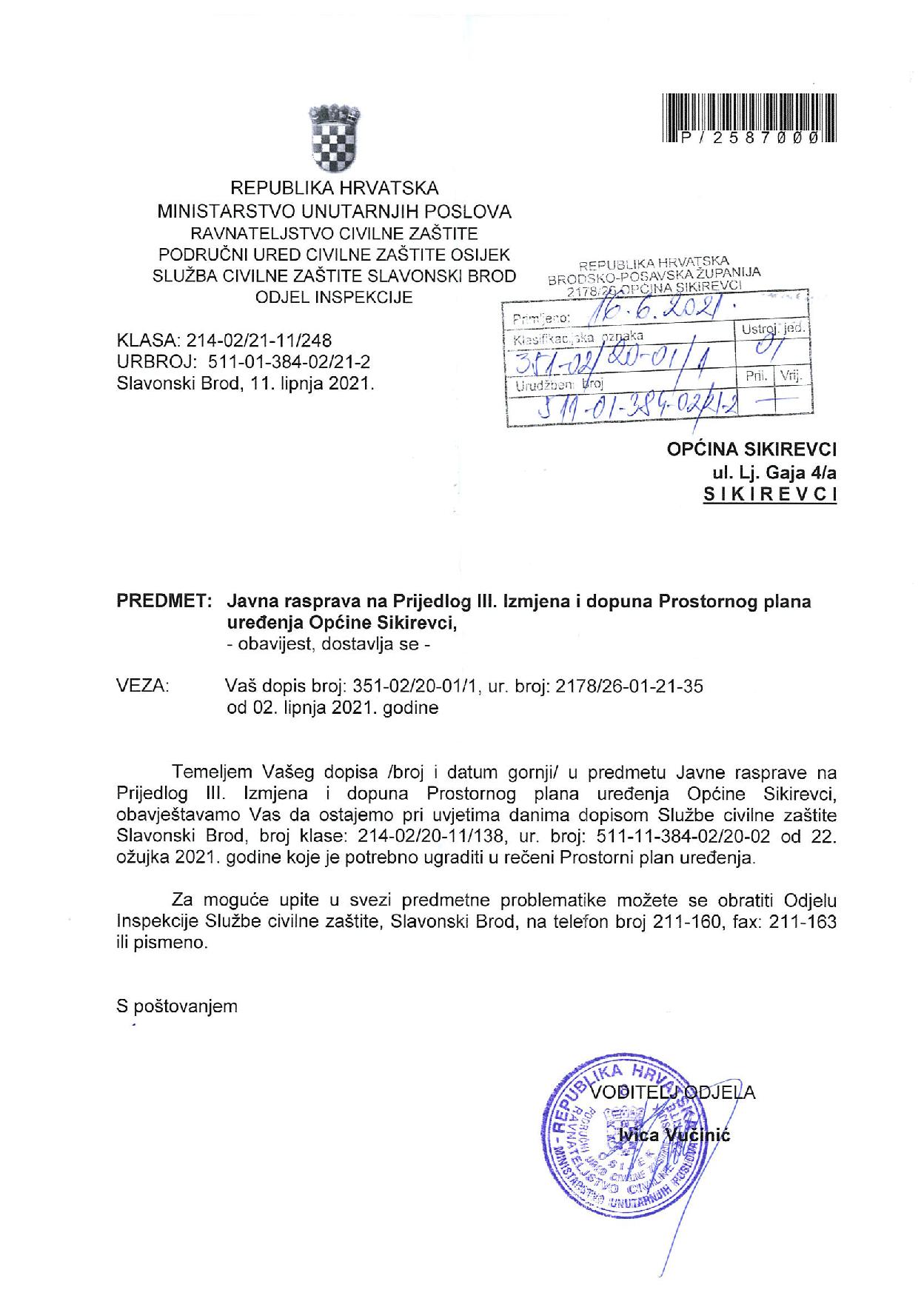 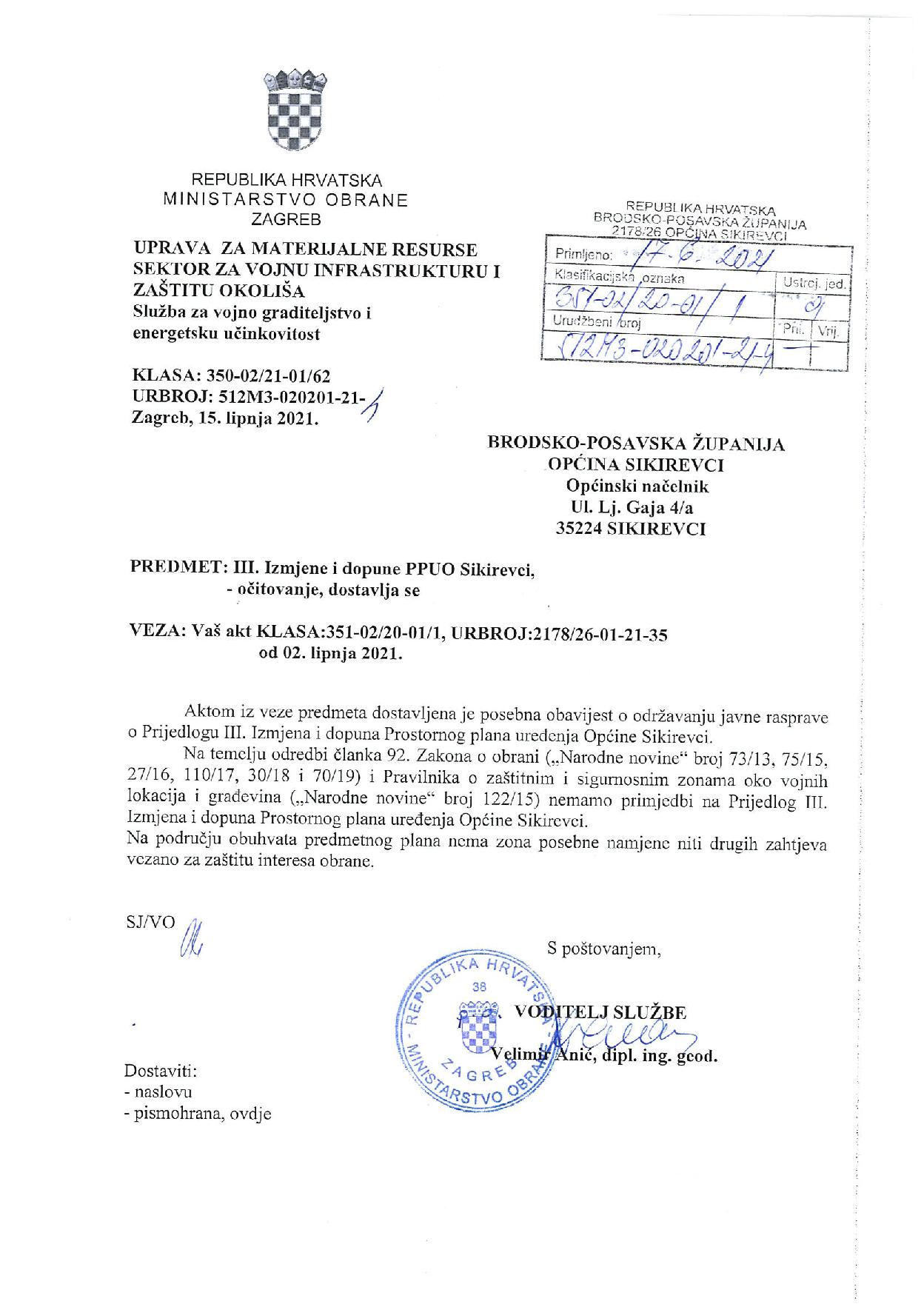 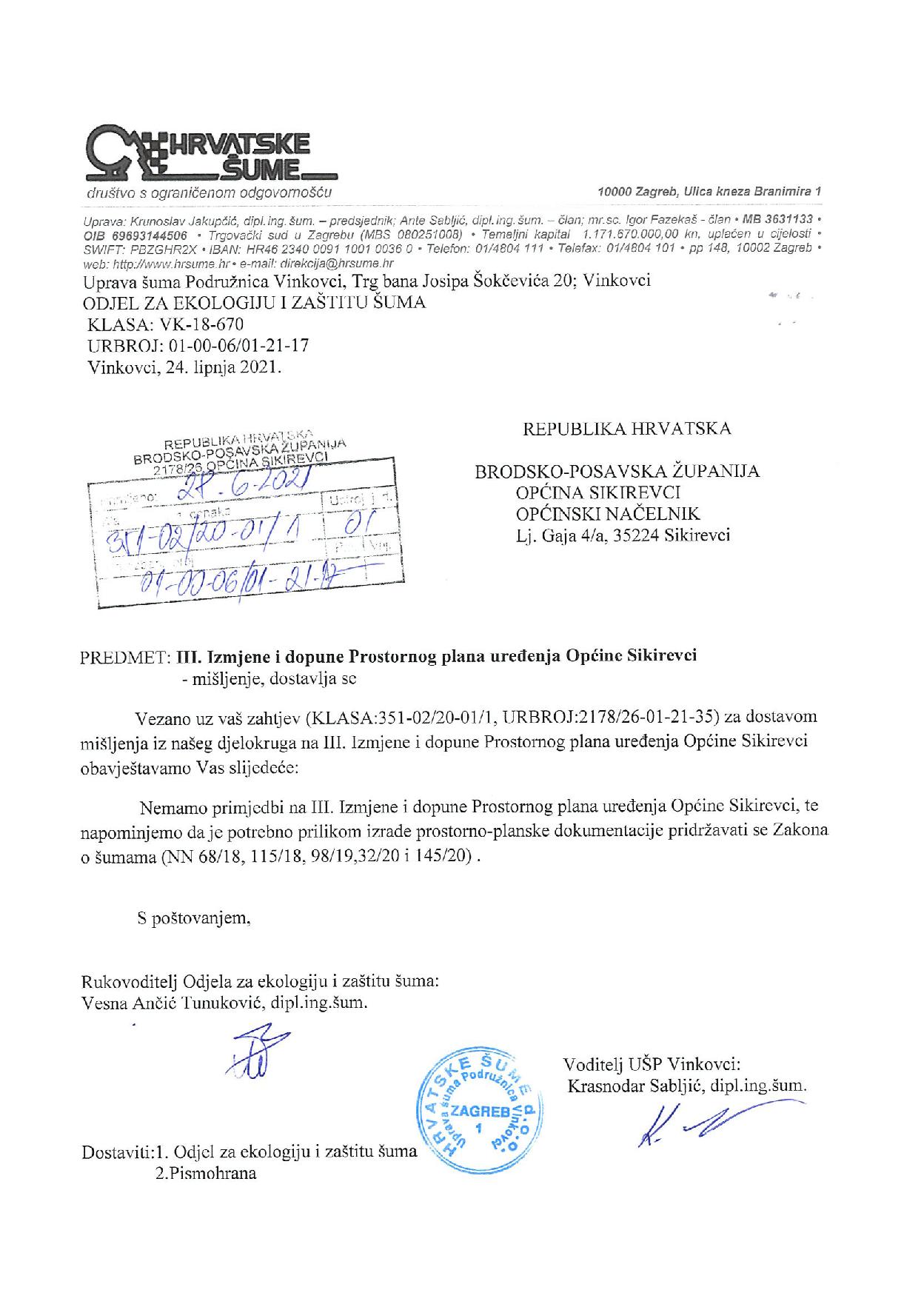 PREGLED PRISTIGLIH PRIMJEDBI U POSTUPKU JAVNE RASPRAVE I ODGOVORI NA PRIMJEDBEPREGLED PRISTIGLIH PRIMJEDBI U POSTUPKU JAVNE RASPRAVE I ODGOVORI NA PRIMJEDBEPREGLED PRISTIGLIH PRIMJEDBI U POSTUPKU JAVNE RASPRAVE I ODGOVORI NA PRIMJEDBEPREGLED PRISTIGLIH PRIMJEDBI U POSTUPKU JAVNE RASPRAVE I ODGOVORI NA PRIMJEDBERed.Br.SUDIONICI U JAVNOJ RASPRAVIPRIMJEDBA, MIŠLJENJE, SUGESTIJAODGOVOR I OBRAZLOŽENJEDOSTAVLJENE PRIMJEDBE, PRIJEDLOZI I MIŠLJENJA DOSTAVLJENE PRIMJEDBE, PRIJEDLOZI I MIŠLJENJA DOSTAVLJENE PRIMJEDBE, PRIJEDLOZI I MIŠLJENJA DOSTAVLJENE PRIMJEDBE, PRIJEDLOZI I MIŠLJENJA 1.Općina Babina GredaIzjava da nema primjedbi na prijedlog plana  POZITIVNO MIŠLJENJE NA PLAN 2.MUP, Ravnateljstvo civilne zaštitePodručni ured civilne zaštite Osijek, Služba civilne zaštite Slavonski BrodIzjava da su zahtjevi za izradu plana prihvaćeni.  POZITIVNO MIŠLJENJE NA PLAN 3.HOPS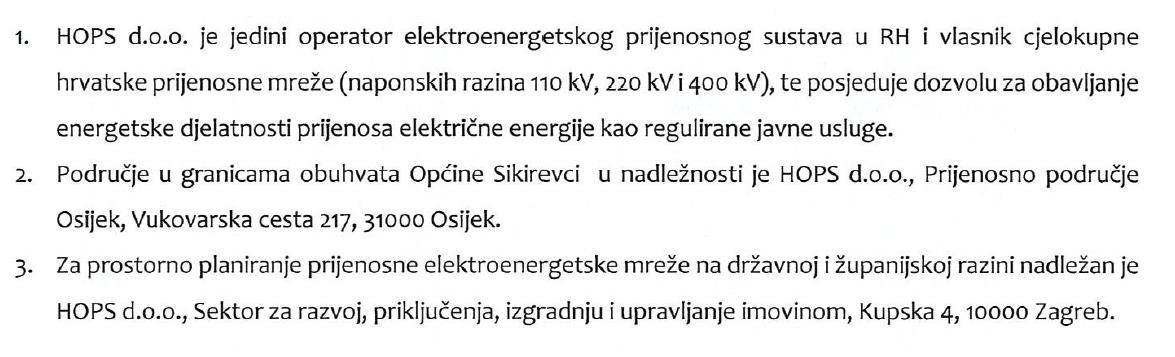 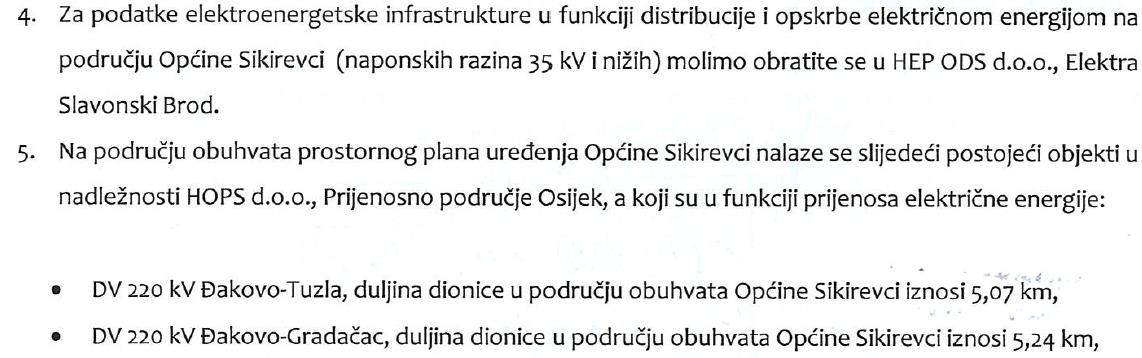 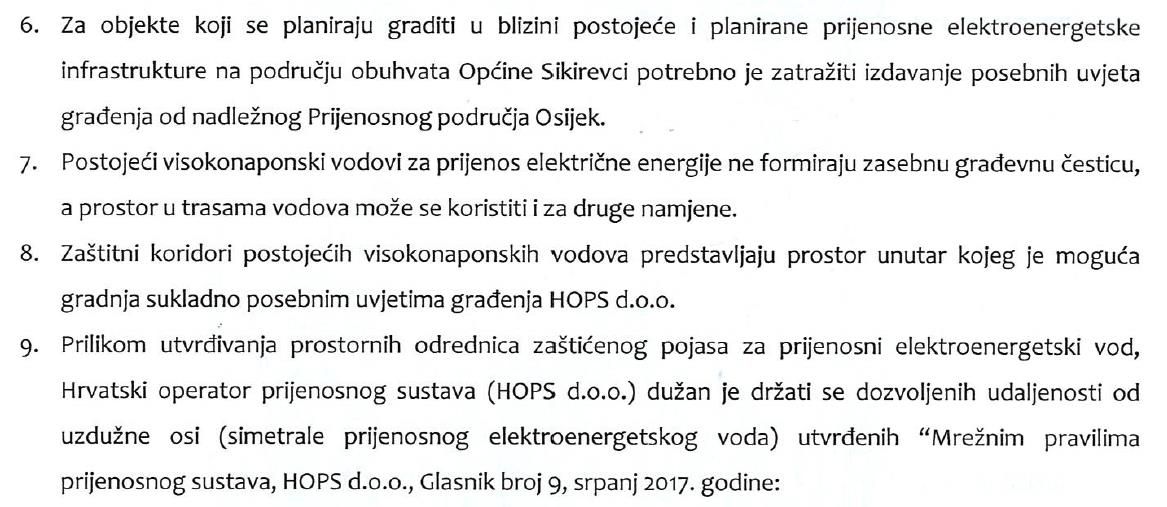 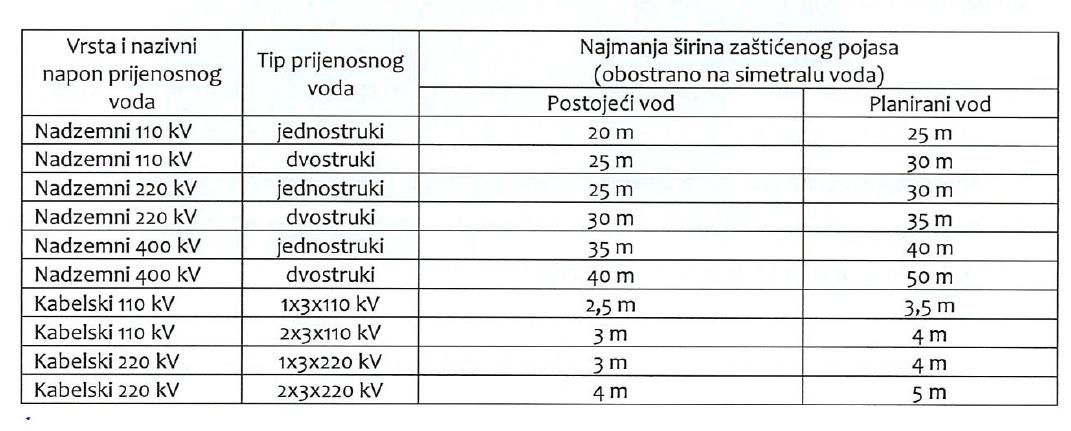 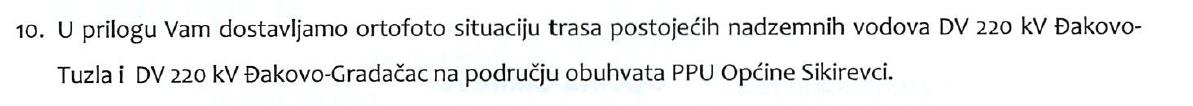 PRIMJEDBA SE DJELOMIČNO PRIHVAĆAHrvatski operator prijenosnog sustava je dostavio očitovanje iz kojeg je razvidno da su na području Općine Sikirevci  dva dalekovoda u funkciji prijenosa električne energije:-DV 220 kV Đakovo –Tuzla-DV 220 kV Đakovo- GradačacDalekovod DV 220 kV Đakovo- Tuzla prolazi preko planiranog proširenja građevinskog područja pa  je iz navedenog očitovanja prihvaćen dio koji se odnosi na širinu zaštitnog koridora navedenog dalekovoda. U važećem PPUO Sikirevci je u članku 16, odredbi za provedbu Plana navedeno da je širina zaštitnog koridora  220 kV dalekovoda 90m ( 45+45 m) .dok je u očitovanju dostavljena tablica svih vrsta prijenosnih vodova s pripadajućim zaštitnim pojasevima iz koje je razvidno da se za navedeni dalekovod utvrđuje zaštitni koridor od 50 m (25+25m). Iz očitovanja HOPS-a je razvidno kako je unutar navedenog zaštitnog koridora  gradnja moguća sukladno posebnim uvjetima građenja HOPS-a. Slijedom navedenog je korigiran stavak 3 točke 5.6.1., članka 16 odredbi za provedbu Plana,  te umjesto dosadašnjeg teksta koji glasiZaštitni koridor 220 k dalekovoda iznosi 90m (45+45m)“novi tekst sada glasi:„Zaštitni koridor za postojeće jednostruke nadzemne dalekovode 220 kV iznosi 50m (25+25m).   Unutar zaštitnog koridora moguća je gradnja sukladno posebnim uvjetima građenja od strane nadležnog javnopravnog tijela.“4.MUP, Ravnateljstvo civilne zaštite, Područni ured civilne zaštite Osijek, Služba civilne zaštite Slavonski Brod, Odjel inspekcije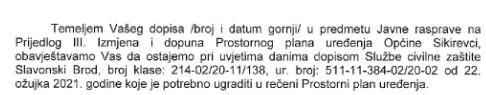 PRIMJEDBA SE PRIHVAĆATraženo je ugrađeno u postojeći članak 27 PPUO Sikitevci, a posebni propisi primjenjuju se i na područje ovih izmjena i dopuna, ali će se , radi nedvojbenog tumačenja, u članak 27, ugraditi i uvjeti navedeni u posebnom zahtjevu.5.Ministarstvo obrane, Uprava za materijalne resurse, Sektor za vojnu infrastrukturu i zaštitu okolišaIzjava da nema primjedbi na prijedlog plana  POZITIVNO MIŠLJENJE NA PLAN 6. Hrvatske šumeIzjava da nema primjedbi na prijedlog plana  POZITIVNO MIŠLJENJE NA PLAN  - zaprimljeno nakon proteka javnog uvidaPRIMJEDBE S JAVNOG IZLAGANJAPRIMJEDBE S JAVNOG IZLAGANJAPRIMJEDBE S JAVNOG IZLAGANJAPRIMJEDBE S JAVNOG IZLAGANJANa javnom izlaganju nije bilo primjedbiNa javnom izlaganju nije bilo primjedbiNa javnom izlaganju nije bilo primjedbiNa javnom izlaganju nije bilo primjedbiUPISOM U KNJIGU PRIMJEDBIUPISOM U KNJIGU PRIMJEDBIUPISOM U KNJIGU PRIMJEDBIUPISOM U KNJIGU PRIMJEDBIK1.Josip Nikolić, dipl.ing., Općinski načelnikU tekstualnom dijelu plana potrebno je ispraviti tehničku pogrešku – u tablicama je površina proširenja građevinskog područja naselja pripojena izgrađenom umjesto neizgrađenom dijelu građevinskog područjaPRIMJEDBA SE PRIHVAĆAK2Josip Nikolić, dipl.ing., Općinski načelnikU članku 8., točki 5.7.2., radi nedvojbene i jasnije provedbe navesti da se područje za obnovljive izvore energije nalazi unutar zone preventivne zaštite izvorišta / crpilišta prikazanog na kartografskom prikazu 4. UVJETI KORIŠTENJA I ZAŠTITE PROSTORAPRIMJEDBA SE PRIHVAĆA